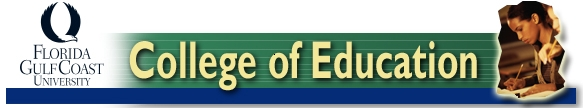 Ed.D. Dissertation Committee ApprovalCandidate Name:							UIN: Candidate Signature 						Date: Dissertation Tentative Title: CommitteeApprovalComments:________________________________________________________________________________________________________________________________________________________________________________________________________________________________________________________________________Request to AppealA student has the right to appeal denial of his/her proposed committee membership. The student should submit a copy of this form and a letter of appeal to the Ed.D. program coordinator within 10 business days after receiving the denial. The appeal will be considered by the Doctoral Admissions and Policy Committee (DAPC) at its next scheduled meeting. The decision of the DAPC is final.Appeal letter received:	 _________				       DateDAPC Appeal Decision:         Approved	    Denied	Date: _________ 		 Committee Chair (print)                      SignatureDateCommittee Methodologist (print)                      SignatureDateThird Member (print)                     SignatureDateFourth Member (optional) (print)                     SignatureDateEd.D. Program Coordinator                   SignatureDate